 Case Background	Aquarina Utilities, Inc. (AUI, Utility, or Seller) is a Class B water and wastewater utility providing water and wastewater services in Brevard County to 320 potable water, 119 non-potable water, and 342 wastewater customers. The service territory is located in the St. Johns River Water Management District (SJRWMD) and is in a Water Resource Caution Area. In its 2020 Annual Report, AUI reported operating revenues of $216,791 for potable water, $203,867 for non-potable water, and $234,542 for wastewater service. The Utility’s rates and charges were last approved in a 2020 limited alternative rate case. The Utility’s last staff assisted rate case was in 2019.The Utility has been providing service to customers in  since 1984. In 1989, the Commission granted the Utility original Certificate Nos. 517-W and 450-S. Since its certification, the Utility has experienced two territory amendments, a corporate reorganization, a name change, two transfers of majority organizational control, and a transfer.On May 3, 2021, CSWR-Florida Utility Operating Company, LLC (CSWR-Aquarina or Buyer) filed an application with the Commission for the transfer of Certificate Nos. 517-W and 450-S from AUI to CSWR-Aquarina in Brevard County. The sale will close after the Commission has voted to approve the transfer. In its application, the Buyer has requested a positive acquisition adjustment, which is discussed in Issue 3.Intervention by the Office of Public Counsel (OPC) was acknowledged on August 24, 2021. OPC and staff have issued a number of discover or data requests to CSWR-Aquarina in this docket.This recommendation addresses the transfer of the water and wastewater systems and Certificate Nos. 517-W and 450-S, the appropriate net book value of the water and wastewater systems for transfer purposes, and the request for an acquisition adjustment. The Commission has jurisdiction pursuant to Sections 367.071 and 367.081, Florida Statutes (F.S.).Discussion of IssuesIssue :	  Should the transfer of Certificate Nos. 517-W and 450-S in Brevard County from Aquarina Utilities, Inc. to CSWR-Florida Utility Operating Company, LLC be approved?Recommendation:  Yes. The transfer of the water and wastewater systems and Certificate Nos. 517-W and 450-S is in the public interest and should be approved effective the date that the sale becomes final. The resultant Order should serve as the Buyer’s certificate and should be retained by the Buyer. The Buyer should submit the executed and recorded deed for continued access to the land upon which its facilities are located and copies of its permit transfer applications to the Commission within 60 days of the Order approving the transfer, which is final agency action. If the sale is not finalized within 60 days of the transfer Order, the Buyer should file a status update in the docket file. The Utility’s existing rates and charges, including the modification to miscellaneous service charges pursuant to Rule 25-30.460, Florida Administrative Code (F.A.C.), should remain in effect until a change is authorized by the Commission in a subsequent proceeding. The tariff pages reflecting the transfer should be effective on or after the stamped approval date on the tariff sheet, pursuant to Rule 25-30.475(1), F.A.C. The Seller is current with respect to annual reports and regulatory assessment fees (RAFs) through December 31, 2020. The Seller should be responsible for filing annual reports and paying RAFs for 2021, and the Buyer should be responsible for filing the annual reports and paying RAFs for all future years. (M. Watts, Blocker, Bruce) Staff Analysis:  On May 3, 2021, CSWR-Aquarina filed an application for the transfer of Certificate Nos. 517-W and 450-S from AUI to CSWR-Aquarina in Brevard County. The application is in compliance with Section 367.071, F.S., and Commission rules concerning applications for transfer of certificates. The sale to CSWR-Aquarina will become final after Commission approval of the transfer, pursuant to Section 367.071(1), F.S.Noticing, Territory, and Land OwnershipCSWR-Aquarina provided notice of the application pursuant to Section 367.071, F.S., and Rule 25-30.030, F.A.C. No objections to the transfer were filed, and the time for doing so has expired. The application contains a description of the service territory which is appended to this recommendation as Attachment A. In its response to staff’s August 16, 2021 deficiency letter, CSWR-Aquarina provided a copy of an unrecorded warranty deed as evidence that the Buyer will have rights to long-term use of the land upon which the treatment facilities are located pursuant to Rule 25-30.037(2)(s), F.A.C. CSWR-Aquarina should submit the executed and recorded deed to the Commission within 60 days of the Order.Purchase Agreement and FinancingPursuant to Rule 25-30.037(2)(g), (h), and (i), F.A.C., the application contains a statement regarding financing and a copy of the purchase and sale agreement, which includes the purchase price, terms of payment, and a list of the assets purchased. There are no guaranteed revenue contracts, customer advances, or debt of AUI that must be disposed of with regard to the transfer. CSWR-Aquarina will review all leases and developer agreements and will assume or renegotiate those agreements on a case-by-case basis prior to closing. Any customer deposits will be refunded to customers by the Seller prior to the closing. According to the purchase and sale agreement, the total purchase price for the assets is $2,500,000. The Seller has allocated $825,000, $775,000, and $900,000 of the purchase price to potable water, non-potable water, and wastewater systems, respectively. According to the Buyer, the closing has not yet taken place and is dependent on Commission approval of the transfer, pursuant to Section 367.071(1), F.S.Facility Description and ComplianceThe AUI water system consists of three potable wells and is permitted by the SJRWMD to withdraw 0.43 million gallons per day (MGD) on an annual average basis. However, only two wells are currently connected to the water system and in production. The two production wells have a combined capacity of 2.0 MGD. Both wells pump water into the non-potable storage tank. Water for the potable system is pumped from the non-potable storage tank into a reverse-osmosis (RO) system for purification. The water is then chlorinated, pumped into a potable ground storage tank, and ultimately drawn into a hydro-pneumatic tank for distribution to the potable water system. Water for the non-potable irrigation system is distributed directly from the non-potable storage tank via two pumps that service the fire protection and common area irrigation systems. The wastewater treatment plant is permitted to treat .099 MGD on an annual average daily flow. The wastewater treatment plant is authorized to accept and treat RO reject water from the existing Aquarina RO water treatment plant. Flows, including RO reject water, are limited to .099 MGD, the permitted capacity of the existing disposal system. CSWR-Aquarina provided copies of the Utility’s current permits from the Florida Department of Environmental Protection (DEP) and SJRWMD pursuant to Rule 25-30.037(2)(r)1, F.A.C. The Buyer should provide copies of its permit transfer applications, reflecting the change in ownership, to the Commission, within 60 days of the Order.Staff reviewed the most recent sanitary survey and water quality tests submitted to the DEP, and the water treatment system appears to be in compliance with all applicable standards set by the DEP. Staff also reviewed the DEP compliance evaluation inspections (CEI) for the wastewater treatment plant. The DEP’s November 1, 2019, CEI characterized all elements of the inspection as “in-compliance.” In Exhibit G of the Buyer’s application, CSWR-Aquarina provides its assessment of AUI’s water and wastewater treatment plants, and lists several improvements and repairs it recommends be made to the systems. The Buyer’s suggested repairs and improvements, which do not appear to be required by a governmental authority, are discussed further in Issue 3.Technical and Financial AbilityPursuant to Rule 25-30.037(2)(l) and (m), F.A.C., the application contains statements describing the technical and financial ability of the Buyer to provide service to the proposed service area. As referenced in the transfer application, the Buyer will fulfill the commitments, obligations, and representation of the Seller with regards to utility matters. CSWR-Aquarina’s application states that it owns and operates more than 257 water/wastewater systems in Missouri, Arkansas, Kentucky, Louisiana, Texas, and Tennessee that currently serve more than 48,860 water and 77,595 wastewater customers. The Buyer plans to use qualified and licensed contractors to provide routine operation and maintenance of the systems, as well as to handle billing and customer service. Staff reviewed the financial statements of CSWR-Aquarina and believes the Buyer has documented adequate resources to support the Utility’s water and wastewater operations. Based on its review, staff recommends that the Buyer has demonstrated the technical and financial ability to provide service to the existing service territory.Rates and ChargesThe Utility's rates and charges were last approved in a 2020 limited alternative rate case. The Commission approved the Utility’s late payment charge in 2014. The miscellaneous service charges and service availability charges were amended in 2016. Since the Utility’s last rate case, the rates have been changed by two price index rate increases for water and one price index rate increase for wastewater.  The Utility had a rate decrease to remove an expired rate case expense amortization. Rule 25-9.044(1), F.A.C., provides that, in the case of a change of ownership or control of a Utility, the rates, classifications, and regulations of the former owner must continue unless authorized to change by the Commission. Therefore, staff recommends that the Utility's existing rates and service availability charges as shown on Schedule No. 1-A, remain in effect, until a change is authorized by the Commission in a subsequent proceeding. With respect to miscellaneous service charges, effective June 24, 2021, Rule 25-30.460, F.A.C., was amended to remove initial connection and normal reconnection charges. The definitions for initial connection charges and normal reconnection charges were subsumed in the definition of the premises visit charge. It was envisioned that utility tariffs would be reviewed by staff on a prospective basis to ensure conformance with the amended rule. The Utility’s current tariff contains an initial connection charge ($26), a normal reconnection charge ($38), and a premises visit charge ($26). The normal reconnection charge is more than the premises visit charge. Since the premises visit now entails a broader range of tasks, staff believes the premises visit charge should be revised to reflect the amount of the normal reconnection charge of $38. Therefore, staff recommends that the initial connection and normal reconnection charges be removed, the premises visit charge be revised to $38, and the definition for the premises visit charge be updated. The appropriate miscellaneous service charges are shown on Schedule No. 1-B.Regulatory Assessment Fees and Annual ReportStaff has verified that the Utility is current on the filing of annual reports and RAFs through December 31, 2020. The Seller will be responsible for filing the Utility’s annual report and paying RAFs for 2021, and the Buyer will be responsible for filing the Utility’s annual reports and paying RAFs for all future years.ConclusionBased on the foregoing, staff recommends the transfer of the water and wastewater systems and Certificate Nos. 517-W and 450-S is in the public interest and should be approved effective the date that the sale becomes final. The resultant Order should serve as the Buyer’s certificate and should be retained by the Buyer. The Buyer should submit the executed and recorded deed for continued access to the land upon which its facilities are located and copies of its permit transfer applications to the Commission within 60 days of the Order approving the transfer, which is final agency action. If the sale is not finalized within 60 days of the transfer Order, the Buyer should file a status update in the docket file. The Utility’s existing rates and charges including the modification to miscellaneous service charges pursuant to Rule 25-30.460, F.A.C., should remain in effect until a change is authorized by the Commission in a subsequent proceeding. The tariff pages reflecting the transfer should be effective on or after the stamped approval date on the tariff sheet, pursuant to Rule 25-30.475(1), F.A.C. The Seller is current with respect to annual reports and RAFs through December 31, 2020. The Seller should be responsible for filing annual reports and paying RAFs for 2021, and the Buyer should be responsible for filing the annual reports and paying RAFs for all future years.Issue :	  What is the appropriate net book value for the CSWR-Aquarina potable water, non-potable water, and wastewater systems for transfer purposes?Recommendation:  For transfer purposes, the net book value (NBV) of potable water, non-potable water, and wastewater systems is $278,878, $262,867, and $82,768, respectively, as of August 16, 2021. Within 90 days of the date of the Consummating Order, CSWR-Aquarina should be required to notify the Commission in writing, that it has adjusted its books in accordance with the Commission’s decision. The adjustments should be reflected in CSWR-Aquarina’s 2022 Annual Report when filed. (Blocker) Staff Analysis:  Rate base was last established on December 29, 2016, in Order No. PSC-2016-0583-PAA-WS. The purpose of establishing NBV for potable water, non-potable water, and wastewater systems for transfers is to determine whether an acquisition adjustment should be approved. CSWR-Aquarina’s request for a positive acquisition adjustment is addressed in Issue 3. The NBV does not include normal ratemaking adjustments for used and useful plant or working capital. The Utility’s NBV has been updated to reflect balances as of August 16, 2021. Staff’s recommended NBV, as described below, is shown on Schedule No. 2.Utility Plant in Service (UPIS)According to the Utility’s general ledger, the potable water, non-potable water, and wastewater UPIS balances were $1,735,739, $1,120,935, and $1,686,513, respectively, as of August 16, 2021. Staff auditors reviewed the Utility’s records since the last rate case and determined that several Commission-ordered adjustments were incorrectly recorded. Additionally, staff auditors reviewed plant additions and retirements to UPIS from December 31, 2014, to August 16, 2021, and determined that several other adjustments are necessary. Accordingly, staff recommends that the UPIS balances for potable water, non-potable water, and wastewater be reduced by $140,084, $42,946, and $51,566, respectively, as of August 16, 2021.LandThe Utility’s general ledger reflected potable water, non-potable water, and wastewater land balances of $37,582, $24,498, and $33,680, respectively, as of August 16, 2021. There have been no additions to land since December 31, 2014. Therefore, staff recommends no adjustments to its land balances.Accumulated DepreciationThe Utility’s general ledger reflected potable water, non-potable water, and wastewater accumulated depreciation balances of $1,331,136, $852,057, and $1,487,140, respectively, as of August 16, 2021. Staff reviewed the Utility’s records since the last rate case and determined that Commission-ordered adjustments were incorrectly recorded. Additionally, the Utility did not record any accumulated depreciation in 2017 or any retirements since the last rate case. Staff recalculated depreciation accruals for all water and wastewater accounts since that last rate case through August 16, 2021, using audited UPIS balances and the depreciation rates established by Rule 25-30.140, F.A.C. Accordingly, staff recommends that the accumulated depreciation balances for potable water, non-potable water, and wastewater be reduced by $140,848, $30,533, and $49,009, respectively, as of August 16, 2021.Contributions-in-Aid-of-Construction (CIAC) and Accumulated Amortization of CIACThe Utility’s general ledger reflected potable water, non-potable water, and wastewater CIAC balances of $362,028, $35,785, and $605,133, respectively, as of August 16, 2021. The Utility’s general ledger also reflected potable water, non-potable water, and wastewater accumulated amortization of CIAC balances of $201,870, $23,662, and $428,254, respectively, as of August 16, 2021. Staff traced CIAC and accumulated amortization of CIAC balances from December 31, 2014, to August 16, 2021, using supporting documentation. Staff determined that the Utility did not start with the Commission-approved balances in Order No. PSC-16-0583-PAA-WS. Staff recalculated CIAC using the audited plant balances and depreciation rates established by Rule 25-30.140(2), F.A.C. Staff also recalculated accumulated amortization of CIAC using the audited CIAC balances and the rates established by Rule 25-30.140(2), F.A.C. Accordingly, staff recommends that the CIAC balances for potable water, non-potable water, and wastewater be increased by $11,495, $11,851, and $7,362, respectively, as of August 16, 2021. Staff also recommends that the accumulated amortization of CIAC balances for potable water, non-potable water, and wastewater be increased by $7,582, $5,878, and $36,514, respectively, as of August 16, 2021.Net Book ValueThe Utility’s general ledger reflected a NBV of $282,027, $281,253, and $56,174 for potable water, non-potable water, and wastewater, respectively, as of August 16, 2021. Based on the adjustments described above, staff recommends a NBV of $278,878, $262,867, and $82,768 for CSWR-Aquarina’s potable water, non-potable water, and wastewater systems, respectively, as of August 16, 2021. Staff’s recommended NBV and the National Association of Regulatory Utility Commissioners, Uniform System of Accounts (NARUC USOA) balances for UPIS and accumulated depreciation are shown on Schedule No. 2 as of August 16, 2021. As addressed in Issue 3, a positive acquisition adjustment should not be recognized for rate making purposes.ConclusionBased on the above, staff recommends that for transfer purposes the NBV of CSWR-Aquarina’s potable water, non-potable water, and wastewater systems is $278,878, $262,867, and $82,768, respectively, as of August 16, 2021. Within 90 days of the date of the Consummating Order, the Buyer should be required to notify the Commission in writing, that it has adjusted its books in accordance with the Commission’s decision. The adjustments should be reflected in CSWR-Aquarina’s 2022 Annual Report when filed.Issue :	  Should a positive acquisition adjustment be recognized for ratemaking purposes?Recommendation:   No. Pursuant to Rule 25-30.0371, F.A.C., a positive acquisition adjustment should not be granted as the Buyer failed to demonstrate extraordinary circumstances. (Blocker, M. Watts)  Staff Analysis: In its filing, the Buyer requested a positive acquisition adjustment be included in the calculation of CSWR-Aquarina’s rate base. An acquisition adjustment results when the purchase price differs from the NBV of the assets at the time of acquisition. Pursuant to Rule 25-30.0371, F.A.C., a positive acquisition adjustment results when the purchase price is greater than the NBV and a negative acquisition adjustment results when the purchase price is less than the NBV. A positive acquisition adjustment, if approved, increases rate base. According to the purchase agreement, the Buyer purchased the Utility for $2,500,000. The Buyer has allocated $825,000, $775,000, and $900,000 of the purchase price to potable water, non-potable water and wastewater, respectively. As discussed in Issue 2, staff is recommending a total NBV for the potable water, non-potable water and wastewater systems of $624,513 ($278,878 + $262,867 + $82,768). This would result in a total positive acquisition adjustment of $1,875,487.Any entity that believes a full or partial positive acquisition adjustment should be made has the burden to prove the existence of extraordinary circumstances. Rule 25-30.0371(2), F.A.C., states:In determining whether extraordinary circumstances have been demonstrated, the Commission shall consider evidence provided to the Commission such as anticipated improvements in quality of service, anticipated improvements in compliance with regulatory mandates, anticipated rate reductions or rate stability over a long-term period, anticipated cost efficiencies, and whether the purchase was made as part of an arms-length transaction.One of the Buyer’s justifications for the purchase price is to ensure sale proceeds are sufficient to pay off the Seller’s long-term debt obligations. While the factors listed in the rule are listed by way of example and other evidence may be offered, the purpose of the rule is to provide incentive for the acquisition of small, troubled systems, the elimination of substandard operating conditions, and allow customers to receive benefits which amount to a better quality of service at a reasonable rate. Order No. PSC-02-0997-FOF-WS, issued July 23, 2002, in Docket No. 20001502-WS, In re: Proposed Rule 25-30.0371, F.A.C., Acquisition Adjustment. The items enumerated in the rule are consistent with the promotion of benefits to customers and bringing troubled systems into regulatory compliance; paying off the Seller’s long-term debt obligation is not.Staff believes the Buyer failed to demonstrate the extraordinary circumstances necessary to support the inclusion of a positive acquisition adjustment, as discussed below. Improvements in Quality of Service and Compliance with Regulatory MandatesIn its application, CSWR-Aquarina listed six business practices that it believes will improve the quality of service to its customers: (1) provision of 24-hour emergency service phone numbers; (2) on-call emergency service personnel who are required to respond to emergency service calls within prescribed time limits; (3) a computerized maintenance management system; (4) access to resources not usually available to comparably sized systems and the ability to supplement local personnel with resources owned by the parent and sister companies; (5) online bill payment options; and (6) an updated website for customer communication, bulletins, procedures, etc. Staff reviewed the complaints filed with the Commission for the five-year period prior to the application, May 2016 to May 2021. The Commission recorded a total of 31 complaints out of its approximately 330 customers, pertaining to billing (3 complaints), quality of service (5 complaints), outages (15 complaints), water quality/pressure (2 complaints), repair (3 complaints), or delay in connection (3 complaints). Twenty of the 31 total complaints were received on May 8 and 9, 2017, and were related to a single event at the water treatment plant caused by a power surge due to a faulty transformer, which was replaced by Florida Power & Light Company. In 2017, AUI made some improvements to its nonpotable water system to address the problems that caused the complaints relating to that system, for which it requested recovery as part of a limited proceeding in 2019. There were no complaints involving the wastewater treatment system. Based on the foregoing analysis, AUI appears to respond and resolve customer complaints in a timely manner. Additionally, a majority of the Utility’s customer complaints were attributable to a single event beyond the Utility’s control. As discussed in Issue 1, the Utility is currently in compliance with the DEP’s rules and regulations. Staff also reviewed the DEP inspection reports for the three years prior to the Utility’s transfer application and found that the Utility was also in compliance during that time frame after correcting minor deficiencies identified by the DEP. There was no record of DEP compliance enforcement action within the past three years and there appears to be no pending regulatory requirements from any governmental authority.Based on the Commission’s complaint data and the DEP’s reports, it does not appear that AUI currently has issues with respect to quality of service and regulatory compliance such that they would warrant extraordinary efforts to remedy. For this reason, staff does not believe the Utility has demonstrated extraordinary circumstances for its requested positive acquisition adjustment. Instead, staff believes that the proposed anticipated improvements in quality of service and compliance with regulatory mandates demonstrates CSWR-Aquarina’s intention to responsibly execute its obligations as a utility owner. While staff does not believe the Utility’s anticipated improvements justify its requested positive acquisition adjustment, these improvements may be considered for prudency and cost recovery in a future rate proceeding.Anticipated Cost EfficienciesIn its application, the Buyer stated that based on its size and anticipated consolidation of many small systems under one financial and managerial entity would result in operational cost efficiencies particularly in the areas of:PSC and environmental regulatory reportingManagerial and operational oversightUtility asset planningEngineering planningOngoing utility maintenanceUtility record keepingCustomer service responsivenessImproved access to capital necessary to repair and upgrade Aquarina to ensure compliance with all health and environmental requirements and ensure service to customers remains safe and reliableThe Buyer also stated that CSWR-Aquarina would bring long-term rate stability to the Utility, should the transfer be approved. Staff agrees that economies of scale and potential consolidation of several systems in Florida, as proposed by CSWR-Aquarina, could bring some amount of long-term rate stability. However, absent specific and detailed support for these assertions, the Buyer has failed to meet its burden for demonstrating extraordinary circumstances. Instead, much of the information provided by the Buyer lacks specificity and was provided nearly verbatim in each of the other two CSWR-Florida Utility Operating Company, LLC transfer dockets.Staff and OPC made several requests for quantifiable information to support the Buyer’s assertions, such as anticipated rate impact and potential/projected cost efficiencies. The Buyer repeatedly stated that it was unable to provide quantitative information at the granularity requested by staff. However, staff does not believe its requests were unreasonable given that the burden of proof to support a positive acquisition adjustment lies with the Buyer. This is particularly true in the instant case when the requested relief is a positive acquisition adjustment of $1,875,487, which is approximately three times greater than the system’s current NBV of $624,513. Further, in response to staff’s first data request for an estimate and breakdown of projected operation and maintenance (O&M) expenses, the Buyer stated that the benefit from the increase in economies of scale and other advantages provided by CSWR-Aquarina would not necessarily be reflected in cost savings compared to current Aquarina operations. Staff’s recommendation is also consistent with the Commission’s decision in Order No. PSC-2020-0458-PAA-WS. In that docket, Royal Waterworks, Inc. (RWI) identified estimates of anticipated cost efficiencies, including a reduction in O&M expense and a reduction of cost of capital that would result from the transfer. Additionally, RWI provided several improvements it made to the water treatment plant and wastewater lift station since acquisition to improve the quality of service and compliance with regulatory mandates. While the Commission acknowledged that RWI accomplished cost savings, it did not believe the actions performed demonstrated extraordinary circumstances that would justify approval of a positive acquisition adjustment.ConclusionPursuant to Rule 25-30.0371, F.A.C., staff believes a positive acquisition adjustment should not be granted as the Buyer did not demonstrate extraordinary circumstances. Staff believes the Buyer’s anticipated improvements in quality of service and compliance with regulatory mandates does not illustrate extraordinary circumstances and instead demonstrates CSWR-Aquarina’s intentions to responsibly execute its obligations as a utility owner. Additionally, the Seller’s long-term debt is not a persuasive factor to be considered in the request of a positive acquisition adjustment pursuant to Rule 25-30.0371(2), F.A.C.Issue :	  Should this docket be closed?Recommendation:  Yes. If no protest to the proposed agency action is filed by a substantially affected person within 21 days of the date of the issuance of the Order, a Consummating Order should be issued and the docket should be closed administratively upon Commission staff’s verification that  the revised tariff sheets have been filed, the Buyer has notified the Commission in writing that it has adjusted its books in accordance with the Commission’s decision, that the Buyer has submitted the executed and recorded warranty deed and that the Buyer has submitted copies of its applications for permit transfers to the DEP and the SJRWMD, within 60 days of the Commission’s Order approving the transfer. (Crawford) Staff Analysis:  If no protest to the proposed agency action is filed by a substantially affected person within 21 days of the date of the issuance of the Order, a Consummating Order should be issued and the docket should be closed administratively upon Commission staff’s verification that the revised tariff sheets have been filed, the Buyer has notified the Commission in writing that it has adjusted its books in accordance with the Commission’s decision, that the Buyer has submitted the executed and recorded warranty deed and that the Buyer has submitted copies of its applications for permit transfers to the DEP and the SJRWMD, within 60 days of the Commission’s Order approving the transfer.TERRITORY DESCRIPTIONCSWR-Florida Utility Operating Company, LLCBrevard CountyWater and Wastewater ServiceA PORTION OF SECTIONS 25, 26, 35 AND 36, TOWNSHIP 29 SOUTH, RANGE 38 EAST, AND SECTION 31, TOWNSHIP 29 SOUTH, RANGE 39 EAST, BREVARD COUNTY, FLORIDA BEING MORE PARTICULARLY DESCRIBED AS FOLLOWS: BEGIN AT THE WEST 1/4 CORNER OF SAID SECTION 25 AND RUN N00°18'50"W ALONG THE WEST LINE OF SAID SECTION 25 A DISTANCE OF 1,340.83 FEET TO THE NORTH LINE OF THE SOUTH 1/2 OF THE NORTH 1/2 OF SAID SECTION 25; THENCE RUN S88°31'07"E ALONG NORTH LINE OF THE SOUTH 1/2 OF THE NORTH 1/2 OF SECTION 25 A DISTANCE OF 1,351 FEET MORE OR LESS TO THE MEAN HIGH WATER LINE OF THE ATLANTIC OCEAN; THENCE RUN SOUTHERLY ALONG SAID MEAN HIGH WATER LINE THROUGH SAID SECTIONS 25, 36, AND 31 A DISTANCE OF 9,203 FEET MORE OR LESS TO THE EASTERLY EXTENSION OF THE SOUTH LINE OF THE NORTH 1/2 OF THE SOUTH 1/2 OF SAID SECTION 36; THENCE RUN N88°23'42"W ALONG SAID LINE AND THE SOUTH LINE OF THE NORTH 1/2 OF THE SOUTH 1/2 OF SECTION 36 A DISTANCE OF 790 FEET MORE OR LESS TO THE MEAN HIGH WATER LINE OF THE INDIAN RIVER; THENCE RUN NORTHERLY ALONG THE MEAN HIGH WATER LINE OF THE INDIAN RIVER AND MULLET CREEK 8,315 FEET MORE OR LESS TO THE SOUTH LINE OF SAID SECTION 26; THENCE RUN S88°22'47"E ALONG THE SOUTH LINE OF SAID SECTION 26 A DISTANCE OF 982 FEET TO THE COMMON CORNER OF SAID SECTIONS 25, 26, 35 AND 36; THENCE RUN ALONG THE WEST LINE OF SAID SECTION 25 N00°19'34"W 1,327.58 FEET TO THE SOUTHEAST CORNER OF GOVERNMENT LOT 3 OF SAID SECTION 26; THENCE RUN N88°30'25"W ALONG THE SOUTH LINE OF SAID GOVERNMENT LOT 3 A DISTANCE OF 1,276 FEET MORE OR LESS TO THE MEAN HIGH WATER LINE OF MULLET CREEK; THENCE RUN NORTHERLY ALONG THE MEAN HIGH WATER LINE OF MULLET CREEK 1,903 FEET MORE OR LESS TO THE NORTH LINE OF THE SOUTHEAST 1/4 OF SAID SECTION 26; THENCE RUN S88°31'12"E ALONG THE NORTH LINE OF THE SOUTHEAST 1/4 OF SECTION 26 A DISTANCE OF 2,431 FEET MORE OR LESS TO THE POINT OF BEGINNING.FLORIDA PUBLIC SERVICE COMMISSIONauthorizesCSWR-Florida Utility Operating Company, LLCpursuant to Certificate Number 517-Wto provide water service in Brevard County in accordance with the provisions of Chapter 367, Florida Statutes, and the Rules, Regulations, and Orders of this Commission in the territory described by the Orders of this Commission.  This authorization shall remain in force and effect until superseded, suspended, cancelled or revoked by Order of this Commission. Order Number			Date Issued	Docket Number	Filing TypeOrder No. 22075                    	10/19/89	19880595-WS		Original CertificateOrder No. 23059                   	06/11/90	19900167-WS		Territory AmendmentPSC-92-0119-FOF-WS	03/30/92	19911129-WS		Territory AmendmentPSC-97-0206-FOF-WS	02/21/97	19960095-WS		Name ChangePSC-97-0206A-FOF-WS	03/05/97	19960095-WS		Amendatory OrderPSC-97-0918-FOF-WS	08/04/97	19970093-WS		Transfer Majority ControlPSC-03-0787-FOF-WS	07/02/03	20020091-WS		Transfer Majority ControlPSC-03-1098-FOF-WS	10/02/03	20020091-WS		Amendatory OrderPSC-10-0329-FOF-WS	05/24/10	20100094-WS		Receiver AppointedPSC-12-0577-PAA-WS 	10/25/12	20110061-WS		Transfer*				*		20210093-WS		Transfer*Order Number and date to be provided at time of issuanceFLORIDA PUBLIC SERVICE COMMISSIONauthorizesCSWR-Florida Utility Operating Company, LLCpursuant to Certificate Number 450-Sto provide wastewater service in Brevard County in accordance with the provisions of Chapter 367, Florida Statutes, and the Rules, Regulations, and Orders of this Commission in the territory described by the Orders of this Commission. This authorization shall remain in force and effect until superseded, suspended, cancelled or revoked by Order of this Commission. Order Number			Date Issued	Docket Number	Filing TypeOrder No. 22075                  	10/19/89	19880595-WS		Original CertificateOrder No. 23059                    	06/11/90	19900167-WS		Territory AmendmentPSC-92-0119-FOF-WS	03/30/92	19911129-WS		Territory AmendmentPSC-97-0206-FOF-WS	02/21/97	19960095-WS		Name ChangePSC-97-0206A-FOF-WS	03/05/97	19960095-WS		Amendatory OrderPSC-97-0918-FOF-WS	08/04/97	19970093-WS		Transfer Majority ControlPSC-03-0787-FOF-WS	07/02/03	20020091-WS		Transfer Majority ControlPSC-03-1098-FOF-WS	10/02/03	20020091-WS		Amendatory OrderPSC-10-0329-FOF-WS	05/24/10	20100094-WS		Receiver AppointedPSC-12-0577-PAA-WS 	10/25/12	20110061-WS		Transfer*				*		20210093-WS		Transfer*Order Number and date to be provided at time of issuanceCSWR – Florida Utility Operating Company, LLC(Aquarina Utilities, Inc.)Monthly Water RatesCSWR – Florida Utility Operating Company, LLC(Aquarina Utilities, Inc.)Monthly Wastewater RatesCSWR-Florida Utility Operating Company, LLC(Aquarina Utilities, Inc.) Potable Water SystemSchedule of Net Book Value as of August 16, 2021Non-Potable Water SystemWastewater SystemCSWR-Florida Utility Operating Company, LLC(Aquarina Utilities, Inc.)Potable Water SystemExplanation of Adjustments to Net Book Value as of as of August 16, 2021CSWR-Florida Utility Operating Company, LLC(Aquarina Utilities, Inc.)Non-Potable Water SystemExplanation of Adjustments to Net Book Value as of as of August 16, 2021CSWR-Florida Utility Operating Company, LLC(Aquarina Utilities, Inc.)Wastewater SystemExplanation of Adjustments to Net Book Value as of as of August 16, 2021CSWR-Florida Utility Operating Company, LLC(Aquarina Utilities, Inc.)Potable Water SystemExplanation of Adjustments to Net Book Value as of August 16, 2021CSWR-Florida Utility Operating Company, LLC(Aquarina Utilities, Inc.)Non-Potable Water SystemExplanation of Adjustments to Net Book Value as of August 16, 2021CSWR-Florida Utility Operating Company, LLC(Aquarina Utilities, Inc.)Wastewater SystemExplanation of Adjustments to Net Book Value as of August 16, 2021 State of Florida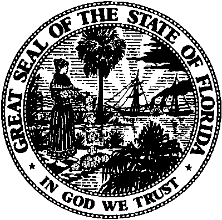  State of FloridaPublic Service CommissionCapital Circle Office Center ● 2540 Shumard Oak Boulevard
Tallahassee, Florida 32399-0850-M-E-M-O-R-A-N-D-U-M-Public Service CommissionCapital Circle Office Center ● 2540 Shumard Oak Boulevard
Tallahassee, Florida 32399-0850-M-E-M-O-R-A-N-D-U-M-DATE:January 20, 2022January 20, 2022January 20, 2022TO:Office of Commission Clerk (Teitzman)Office of Commission Clerk (Teitzman)Office of Commission Clerk (Teitzman)FROM:Division of Engineering (M. Watts, Ramos)Division of Accounting and Finance (Blocker, Fletcher)Division of Economics (Bruce)Office of the General Counsel (J. Crawford)Division of Engineering (M. Watts, Ramos)Division of Accounting and Finance (Blocker, Fletcher)Division of Economics (Bruce)Office of the General Counsel (J. Crawford)Division of Engineering (M. Watts, Ramos)Division of Accounting and Finance (Blocker, Fletcher)Division of Economics (Bruce)Office of the General Counsel (J. Crawford)RE:Docket No. 20210093-WS – Application for transfer of water and wastewater systems of Aquarina Utilities, Inc., water Certificate No. 517-W, and wastewater Certificate No. 450-S to CSWR-Florida Utility Operating Company, LLC, in Brevard County.Docket No. 20210093-WS – Application for transfer of water and wastewater systems of Aquarina Utilities, Inc., water Certificate No. 517-W, and wastewater Certificate No. 450-S to CSWR-Florida Utility Operating Company, LLC, in Brevard County.Docket No. 20210093-WS – Application for transfer of water and wastewater systems of Aquarina Utilities, Inc., water Certificate No. 517-W, and wastewater Certificate No. 450-S to CSWR-Florida Utility Operating Company, LLC, in Brevard County.AGENDA:02/01/22 – Regular Agenda – Proposed Agency Action for Issues 2 and 3 - Interested Persons May Participate02/01/22 – Regular Agenda – Proposed Agency Action for Issues 2 and 3 - Interested Persons May Participate02/01/22 – Regular Agenda – Proposed Agency Action for Issues 2 and 3 - Interested Persons May ParticipateCOMMISSIONERS ASSIGNED:COMMISSIONERS ASSIGNED:COMMISSIONERS ASSIGNED:All CommissionersPREHEARING OFFICER:PREHEARING OFFICER:PREHEARING OFFICER:GrahamCRITICAL DATES:CRITICAL DATES:CRITICAL DATES:NoneSPECIAL INSTRUCTIONS:SPECIAL INSTRUCTIONS:SPECIAL INSTRUCTIONS:Please place item on Agenda immediately before Docket No. 20210095-WU.  Residential and General ServiceBase Facility Charge by Meter Size5/8” x 3/4"$23.10$23.103/4"$34.65$34.651"$57.75$57.751 1/2"$115.50$115.502"$184.80$184.803"$369.60$369.604"$577.50$577.506"$1,155.00$1,155.00Charge Per 1,000 gallons – General Service$8.37$8.37Irrigation ServiceBase Facility Charge by Meter Size5/8” x 3/4"$11.47$11.473/4"$17.21$17.211"$28.68$28.681 1/2"$57.35$57.352"$91.76$91.763"$200.73$200.734"$286.75$286.756"$573.50$573.508”$1,032.30$1,032.30Charge Per 1,000 gallons – Irrigation Service$1.60$1.60Initial Customer DepositsInitial Customer DepositsInitial Customer DepositsInitial Customer DepositsResidential Service and General ServiceResidential Service and General Service5/8” x 3/4”5/8” x 3/4”$82.00All over 5/8” x 3/4”All over 5/8” x 3/4”2x Average Estimated BillService Availability ChargesService Availability ChargesService Availability ChargesPotable ServiceMain Extension ChargeResidential per ERC (350 GPD) $500.00All others per gallon$1.43Meter Installation Charge5/8” x 3/4”$150.00All other meter sizesActual CostPlant Capacity ChargeResidential per ERC (350 GPD) $780.00All others per gallon$2.23Non-Potable ServiceMain Extension ChargeResidential per ERC (350 GPD) $50.00All others per gallon$0.14Meter Installation Charge5/8” x 3/4”$150.00All other meter sizesActual CostPlant Capacity ChargeResidential per ERC (350 GPD)$250.00All others per gallon$0.71Residential ServiceBase Facility Charge – All Meter Sizes$29.70Charge Per 1,000 gallons$6.448,000 gallon capFlat Rate (Residential wastewater only service)$46.53General ServiceBase Facility Charge by Meter Size5/8” x 3/4"$29.703/4"$44.551"$74.251 1/2"$148.492"$237.583"$475.174"$742.456"$1,484.90Charge Per 1,000 gallons$7.73Initial Customer DepositsInitial Customer DepositsInitial Customer DepositsResidential Service and General Service5/8” x 3/4”$87.00All over 5/8” x 3/4”2x Average Estimated BillExisting Miscellaneous Service ChargesExisting Miscellaneous Service ChargesExisting Miscellaneous Service ChargesExisting Miscellaneous Service ChargesExisting Miscellaneous Service ChargesNormal Hours After HoursAfter HoursInitial Connection ChargeInitial Connection Charge$26.00$32.00$32.00Normal Reconnection ChargeNormal Reconnection Charge$38.00$47.00$47.00Violation Reconnection Charge (water)Violation Reconnection Charge (water)$38.00$47.00$47.00Violation Reconnection Charge (wastewater)Violation Reconnection Charge (wastewater)Actual CostActual CostActual CostPremises Visit ChargePremises Visit Charge$26.00$99.00$99.00Late Payment Charge Late Payment Charge                 $7.00                $7.00Direct Debit ChargeDirect Debit Charge   $1.36NSF Check ChargeNSF Check Charge                            Pursuant to Section 68.065, F.S.                            Pursuant to Section 68.065, F.S.                            Pursuant to Section 68.065, F.S.        Staff Recommended        Staff Recommended        Staff Recommended        Staff RecommendedMiscellaneous Service ChargesMiscellaneous Service ChargesMiscellaneous Service ChargesMiscellaneous Service ChargesNormal HoursAfter HoursPremises Visit Charge$38.00$99.00Violation Reconnection Charge (water)$38.00$47.00Violation Reconnection Charge (wastewater)                 Actual CostActual CostLate Payment Charge Late Payment Charge                 $7.00                $7.00Direct Debit Charge  $1.36NSF ChargesPursuant to Section 68.065, F.S.DescriptionBalance Per UtilityAdjustmentsStaffUtility Plant in Service $1,735,739  ($140,084)A $1,595,655 Land & Land Rights  37,582  -  37,582 Accumulated Depreciation (1,331,136) 140,848 B (1,190,288)CIAC  (362,028)(11,495)C (373,523)Accumulated Amortization of CIAC 201,870 7,582 D209,452 Total $282,027  ($3,149)  278,878 DescriptionBalance Per UtilityAdjustmentsStaffUtility Plant in Service $1,120,935  ($42,946)A $1,077,989 Land & Land Rights  24,498  -  24,498 Accumulated Depreciation  (852,057) 30,533 B (821,524)CIAC (35,785) (11,851)C (47,636)Accumulated Amortization of CIAC23,662 5,878 D29,540 Total $281,253  ($18,386)  $262,867 DescriptionBalancePer UtilityAdjustmentsStaffUtility Plant in Service $1,686,513 ($51,566)A $1,634,947 Land & Land Rights 33,680-  33,680 Accumulated Depreciation (1,487,140) 49,009 B (1,438,131)CIAC (605,133) (7,362)C (612,495)Accumulated Amortization of CIAC428,25436,514 D464,768 Total$56,174 $26,595$82,769 ExplanationAmountUtility Plant in ServiceTo reflect the appropriate amount of UPIS.($140,084)Accumulated DepreciationTo reflect the appropriate amount of accumulated depreciation.140,848Contributions in Aid of ConstructionTo reflect the appropriate amount of CIAC.(11,495)Accumulated Amortization of CIACTo reflect the appropriate amount of accumulated amortization of CIAC.7,582Total Adjustments to Net Book Value as of May 31, 2021($3,149)ExplanationAmountUtility Plant in ServiceTo reflect the appropriate amount of UPIS.($42,946)Accumulated DepreciationTo reflect the appropriate amount of accumulated depreciation.30,533Contributions in Aid of ConstructionTo reflect the appropriate amount of CIAC.(11,851)Accumulated Amortization of CIACTo reflect the appropriate amount of accumulated amortization of CIAC.5,878Total Adjustments to Net Book Value as of May 31, 2021($18,386)ExplanationAmountUtility Plant in ServiceTo reflect the appropriate amount of UPIS.($51,566)Accumulated DepreciationTo reflect the appropriate amount of accumulated depreciation.49,009Contributions in Aid of ConstructionTo reflect the appropriate amount of CIAC.(7,362)Accumulated Amortization of CIACTo reflect the appropriate amount of accumulated amortization of CIAC.36,514Total Adjustments to Net Book Value as of May 31, 2021$26,595AccountNo.DescriptionUPISAccumulated Depreciation301Organization$397 $370 304Structures & Improvements30,660 6,144 307Wells & Springs116,507 116,507 309Supply Mains2,057 389311Pumping Equipment54,958 18,208 320Water Treatment Equipment357,287 297,383 330Distribution Reservoirs & Standpipes625,448 625,448 331Transmission & Distribution Mains163,984 71,013 333Services53,661 (24,864) 334Meters & Meter Installations140,002 33,407 336Backflow Prevention Devices4,408 2,388 339Other Plant & Miscellaneous Equipment1,530 636 341Transportation Equipment40,596 40,596 343Tools, Shop, & Garage Equipment900 401 344Laboratory Equipment2,000 1,000 348Other Tangible Plant1,261 1,261 Total$1,595,655$1,190,288AccountNo.DescriptionUPISAccumulated Depreciation301Organization$653 $608 304Structures & Improvements811 154 307Wells & Springs115,430 115,430 309Supply Mains23,143 17,903 311Pumping Equipment 115,351 25,750 320Water Treatment Equipment39,669 39,669 330Distribution Reservoirs & Standpipes512,792 512,792 331Transmission & Distribution Mains153,779 92,698 334Meters & Meter Installations105,681 10,323 335Hydrants10,050 5,955 339Other Plant & Miscellaneous Equipment631 242 Total$1,077,989$821,524AccountNo.DescriptionUPISAccumulated Depreciation351Organization$1,050 $1,049 354Structures & Improvements31,971 12,196 360Collection Sewers - Force169,985 164,230 361Collection Sewers - Gravity328,394 208,725 363Services to Customers170,960 164,840 371Pumping Equipment50,256 50,256380Treatment and Disposal - Equipment709,777 666,831 382Outfall Sewer Lines144,908 144,908 389Other Plant & Miscellaneous Equipment3,333 954 391Transportation Equipment20,298 20,298 394Laboratory Equipment565 396 398Other Tangible Plant3,449 3,449 Total$1,634,947$1,438,131